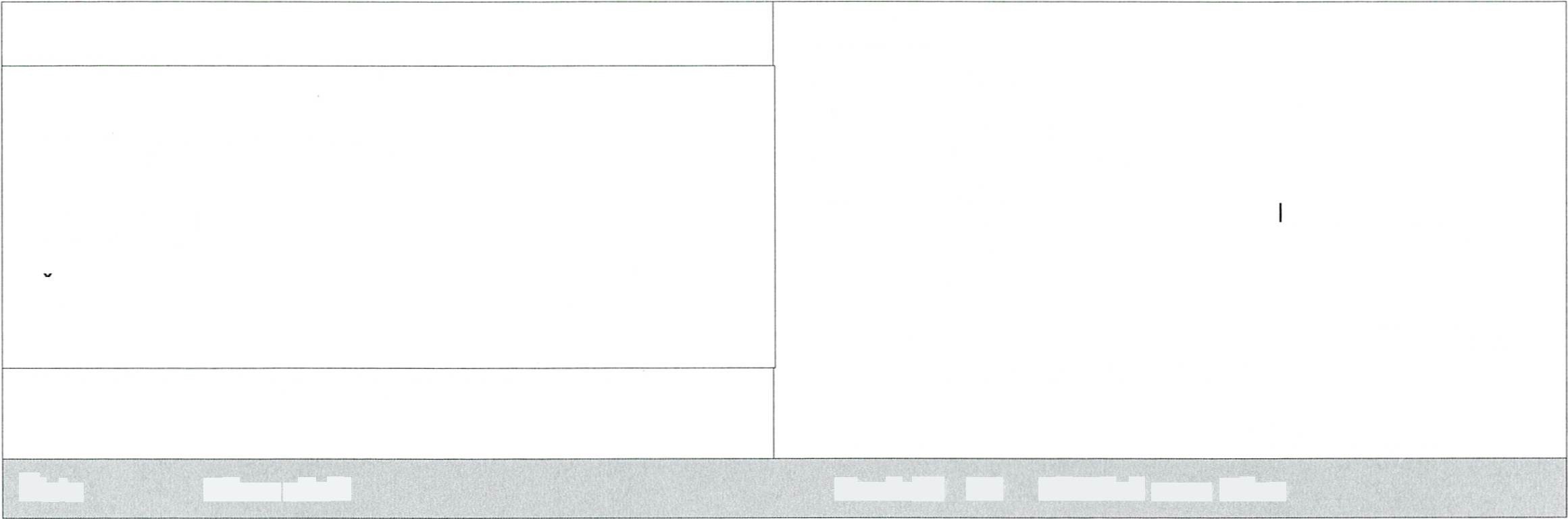 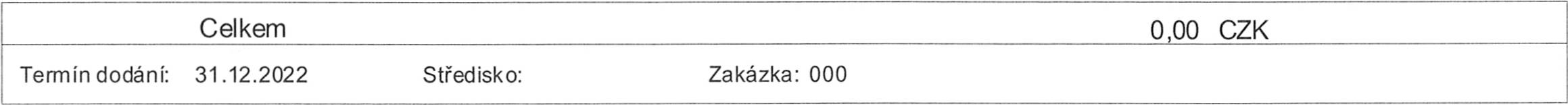 OBJEDNÁVKA č.0bj220061Datum: 12.O1.2022Dodavatel:
Městské služby Písek s.r.o.Pražská 372
397 01 Písek
CRObjednáváme u Vás na výše uvedenou adresuOdběratel:
SETERM CB a.s.Nemanická 2765/16a
370'10 České Budějovíce
Bankovní spojení:
Komerční banka Č.BudxxxČO: 26031949
DIČ: CZ26031949Zapsán v u Krajského soudu v Českých Budějovicích,oddíl B,
        vložka 1173 dne 3L12.2000Vyřizuje: xxxTelefon :xxxČísloNázevzbožíMnožsM MJ Pfibližná cena MěnaO,OO CZKCELOROČNí pro kalendářní rok 2022
odběr zeminy z kompostárny dle našich potrebObjednávka nebo její číslo musí být přílohou faktury, jinak nebude faktura proplacena!Splatnost bude počítána od dam pňjetí faktury.Faktury v elektronické podobě zasílejte na e-mail: xxxVystavil/a: xxxVytvořeno programem SYSEL pro Windows